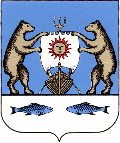 Российская   Федерация  Администрация Савинского сельского поселенияНовгородская область Новгородский район ПОСТАНОВЛЕНИЕот 11.11.2019  № 1000д.СавиноОб утверждении Реестра источников доходов бюджета Савинского сельского поселения на 2020 год и плановый период 2021 и 2022 годовВ соответствии со статьей 47.1 Бюджетного кодекса Российской Федерации, Положением о бюджетном процессе Савинского сельского поселения, утвержденным решением Совета депутатов от 17.03.2017 г. №10, Постановлением администрации Савинского сельского поселения от 24.10.2016 №334 "Об утверждении Порядка формирования и ведения реестра источников доходов бюджета Савинского сельского поселения" ПОСТАНОВЛЯЮ:Утвердить Реестр источников доходов бюджета Савинского сельского поселения на 2020 год и плановый период 2021 и 2022 годов, согласно приложения 1 к настоящему постановлению.Настоящее постановление вступает в силу со дня его официального опубликования.Опубликовать настоящее постановление в периодическом печатном издании «Официальный вестник Савинского сельского поселения» и разместить на официальном сайте в сети «Интернет» по адресу: www.savinoadm.ru в разделе Документы-Постановление и в разделе Экономическая сфера-Бюджет Глава сельского поселения                                                  А.В.СысоевПриложение №1к постановлению  главы администрацииСавинского сельского поселения от 01.11.2019 г. № 1000Реестр
источников доходов бюджета Савинского сельского поселения на 2020 год и плановый период 2021 и 2022 годов"___" _____________ 20____ г.* Гр. 1 - 2 заполняются с момента предоставления Министерством финансов Российской Федерации доступа субъектам Российской Федерации к ГИИС "Электронный бюджет" в целях формирования реестра источников доходов Российской Федерации.Номер реестровой записи *Наименование группы источников доходов бюджетов/ наименование источника дохода бюджета *Классификация доходов бюджетаКлассификация доходов бюджетаНаименование главного администратора доходов бюджетаКод стро-киПрогноз доходов бюджета на 2019 г. (текущий финансовый год), руб.Кассовые поступления в текущем финансовом году (по состоянию на 01.11.2019г.)  руб.Прогноз доходов бюджетаПрогноз доходов бюджетаПрогноз доходов бюджетаНомер реестровой записи *Наименование группы источников доходов бюджетов/ наименование источника дохода бюджета *коднаименованиеНаименование главного администратора доходов бюджетаКод стро-киПрогноз доходов бюджета на 2019 г. (текущий финансовый год), руб.Кассовые поступления в текущем финансовом году (по состоянию на 01.11.2019г.)  руб.на 2020 г. (очередной финансовый год), руб.на 2021 г. (первый год планового периода), руб.на 2022 г. (второй год планового периода), руб.1234567891011 1 01 02010 01 0000 110Налог на доходы физических лиц с доходов, источником которых является налоговый агент, за исключением доходов, в отношении которых исчисление и уплата налога осуществляются в соответствии со статьями 227, 2271 и 228 Налогового кодекса Российской ФедерацииУправление федеральной налоговой службы по Новгородской области1 834,01585,72240,902362,802501,60 1 01 02030 01 0000 110Налог на доходы физических лиц с доходов, полученных от осуществления деятельности физическими лицами, зарегистрированными в качестве индивидуальных предпринимателей, нотариусов, занимающихся частной практикой, адвокатов, учредивших адвокатские кабинеты и других лиц, занимающихся частной практикой в соответствии со ст. 227 Налогового кодекса Российской Федерации.Управление федеральной налоговой службы по Новгородской области5,06,55,05,05,01 01 02030 01 0000 110Налог на доходы физических лиц с доходов, полученных физическими лицами в соответствии со ст.228 Налогового кодекса Российской Федерации.Управление федеральной налоговой службы по Новгородской области60,023,370,070,070,01 03 02230 01 0000 110	Доходы от уплаты акцизов на дизельное топливо, подлежащие распределению между бюджетами субъектов Российской Федерации и местными бюджетами с учетом установленных дифференцированных нормативов отчислений в местные бюджетыУправление Федерального казначейства по Новгородской области 1586,401839,32119,02170,62286,51 01 02040 01 0000 110Доходы от уплаты акцизов на моторные масла для дизельных и (или) карбюраторных (инжекторных) двигателей, подлежащие распределению между бюджетами субъектов Российской Федерации и местными бюджетами с учетом установленных дифференцированных нормативов отчислений в местные бюджетыУправление Федерального казначейства по Новгородской области11,113,814,8015,115,61 03 02250 01 0000 110Доходы от уплаты акцизов на автомобильный бензин, подлежащие распределению между бюджетами субъектов Российской Федерации и местными бюджетами с учетом установленных дифференцированных нормативов отчислений в местные бюджетыУправление Федерального казначейства по Новгородской области3072,22500,74103,804204,904427,401 03 02260 01 0000 110Доходы от уплаты акцизов на прямогонный бензин, подлежащие распределению между бюджетами субъектов Российской Федерации и местными бюджетами с учетом установленных дифференцированных нормативов отчислений в местные бюджетыУправление Федерального казначейства по Новгородской области-295,0-295,2-394,0-403,0-425,0 1 05 03010 01 0000 110Единый сельскохозяйственный налогУправление федеральной налоговой службы по Новгородской области0,62,52,72,72,7 1 06 01030 10 0000 110Налог на имущество физических лиц, взимаемый по ставкам, применяемым к объектам налогообложения, расположенным в границах сельских поселенийУправление федеральной налоговой службы по Новгородской области2892,01571,673270,03395,03525,0 1 06 06033 10 0000 110Земельный налог с организаций, обладающих земельным участком, расположенным в границах сельских  поселенийУправление федеральной налоговой службы по Новгородской области6000,06555,78000,07000,06000,0 1 06 06043 10 0000 110Земельный налог с физических лиц, обладающих земельным участком, расположенным в границах сельских поселенийУправление федеральной налоговой службы по Новгородской области11000,03331,8410000,010000,010000,01 08 04020 01 0000 110Государственная пошлина за совершение нотариальных действий должностными лицами органов местного самоуправления, уполномоченными в соответствии с законодательными актами Российской Федерации на совершение нотариальных действийАдминистрация Савинского сельского поселения 20,09,9918,018,018,01 11 05075 10 0000 120Доходы от сдачи в аренду имущества, составляющего казну сельских поселений (за исключением земельных участков)Администрация Савинского сельского поселения48,040,866,066,066,01 13 02995 10 0000 130Прочие доходы от компенсации затрат бюджетов сельских поселенийАдминистрация Савинского сельского поселения38,012,921,021,021,01 14 02053 10 0000 410Доходы от реализации иного имущества, находящегося в собственности сельских поселений (за исключением имущества муниципальных бюджетных и автономных учреждений, а также имущества муниципальных унитарных предприятий, в том числе казенных), в части реализации основных средств по указанному имуществуАдминистрация Савинского сельского поселения0,0370,40,00,00,01 14 06025 10 0000 430Доходы от продажи земельных участков, находящихся в собственности сельских поселений (за исключением земельных участков муниципальных бюджетных и автономных учреждений)Администрация Савинского сельского поселения0,0206,50,00,00,016111633050106000140Прочие поступления от денежных взысканий (штрафы) и иных сумм в возмещение ущерба, зачисляемые в бюджеты сельских поселенийАдминистрация Савинского сельского поселения0,03,00,00,00,011705050100000180Прочие неналоговые доходы бюджетов сельских поселенийАдминистрация Савинского сельского поселения0,012,3 2 02 15001 10 0000 151Дотации бюджетам сельских поселений на выравнивание бюджетной обеспеченностиАдминистрация Савинского сельского поселения14 310,48690,213278,3011000,011585,12 02 25567 10 0000 151Субсидии бюджетам сельских поселений на реализацию мероприятий по устойчивому развитию сельских территорийАдминистрация Савинского сельского поселения180,0180,0180,00,00,02022999107148151Субсидии бюджетам сельских поселений Новгородской области на реализацию мероприятий муниципальных программ, направленных на благоустройство сельских территорий Администрация Савинского сельского поселения1018,784693,62 02 29999 10 7152 151Субсидии бюджетам сельских поселений на формирование муниципальных дорожных фондовАдминистрация Савинского сельского поселения11000,010934,912049,012049,012049,02 02 29999 10 7154 151Субсидии бюджетам сельских поселений на софинансирование расходов по реализации правовых актов Правительства Новгородской области по вопросам проектирования, строительства, реконструкции, капитального ремонта и ремонта автомобильных дорог общего пользования местного значенияАдминистрация Савинского сельского поселения13600,02 02 29999 10 7209 151Субсидии бюджетам сельских поселений Новгородской области на поддержку реализации проектов территориальных общественных самоуправлений, включенных в муниципальные программы развития территорийАдминистрация Савинского сельского поселения51,551,52 02 29999 10 7526 151Субсидии бюджетам сельских поселений Новгородской области на реализацию приоритетных проектов поддержки местных инициативАдминистрация Савинского сельского поселения700,0700,02 02 35118 10 0000 151Субвенции бюджетам сельских поселений на осуществление государственных полномочий по первичному воинскому учёту на территориях, где отсутствуют военные комиссариатыАдминистрация Савинского сельского поселения198,80193,8202,20204,20212,502 02 30024 10 0000 151Субвенции бюджетам сельских поселений на выполнение передаваемых полномочий субъектов Российской ФедерацииАдминистрация Савинского сельского поселения231,70173,7238,6238,6238,62 02 49999 10 7142 151Иные межбюджетные трансферты городским и сельским поселениям области на частичную компенсацию дополнительных расходов на повышение оплаты труда работников бюджетной сферыАдминистрация Савинского сельского поселения157,3052,4228,120705030100000151Прочие безвозмездные поступления в бюджеты сельских территорий Администрация Савинского сельского поселения220,0220,0220,0Итого67 940,739701,455533,452420,052599,0Руководитель(уполномоченное лицо)___________________(должность)________________(подпись)________________________(расшифровка подписи)Исполнитель___________________(должность)________________(подпись)________________________(расшифровка подписи)